ประชาสัมพันธ์ร่วมฝึกซ้อมแผนการป้องกันภัยพิบัติกับเขตพื้นที่การศึกษาที่ ๑ประจำปี ๒๕๕๖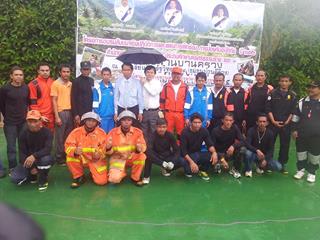 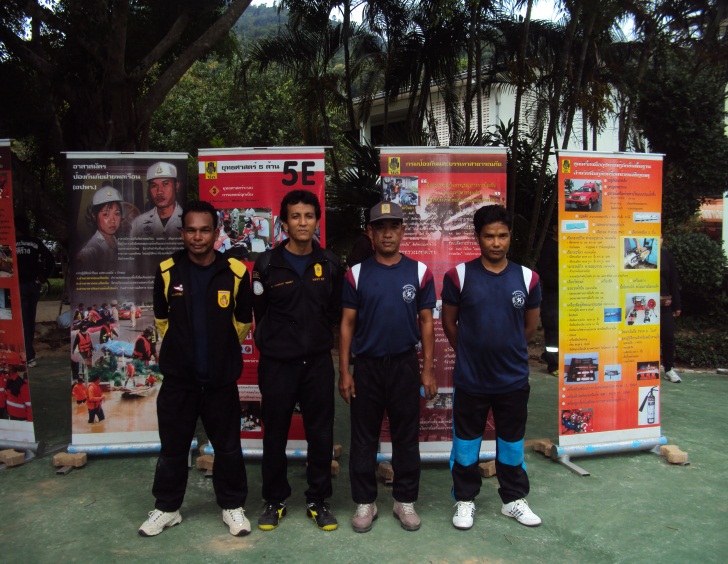 หน่วยงานต่างๆ เตรียมพร้อมในการฝึกซ้อมแผนการป้องกันภัยพิบัติ ซึ่งเทศบาลตำบลเชียรใหญ่รับผิดชอบในการระงับอัคคีภัย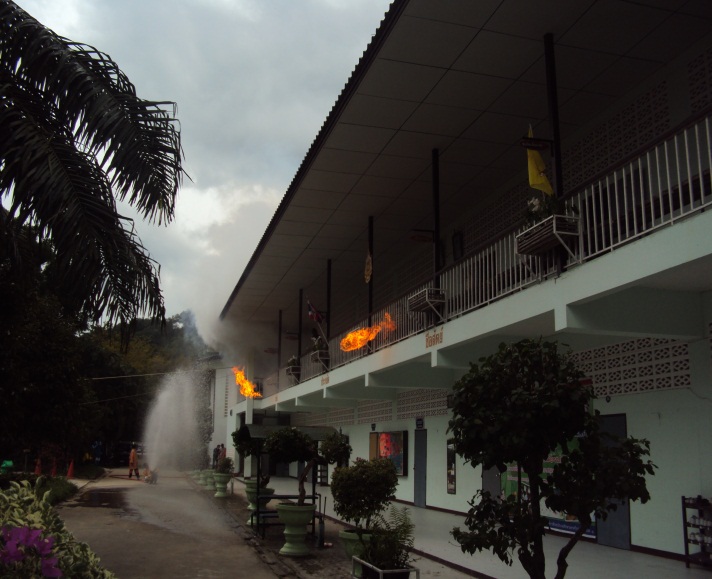 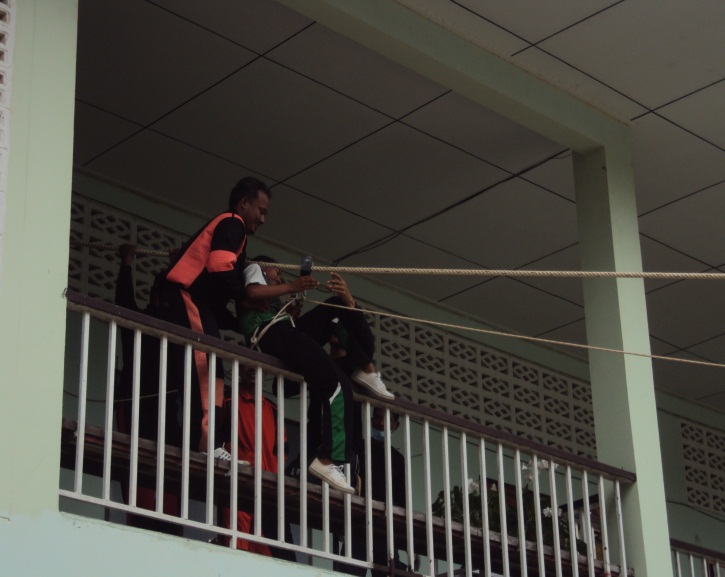 จำลองเหตุการณ์เพลิงไหม้โรงเรียนและทำการอพยพนักเรียน